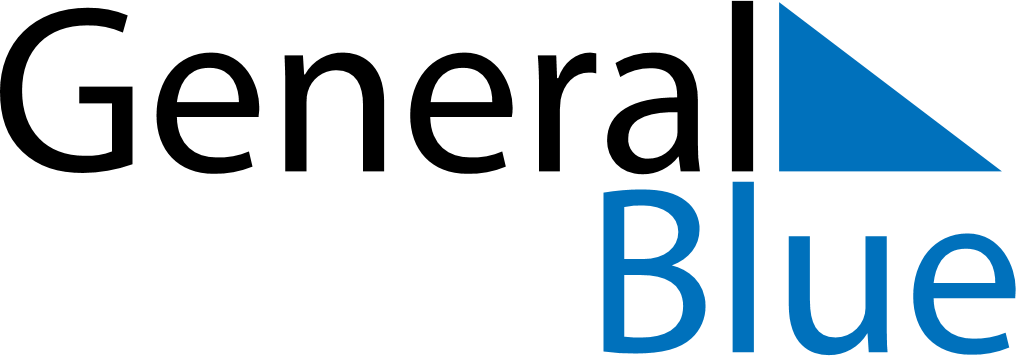 United States 2028 HolidaysUnited States 2028 HolidaysDATENAME OF HOLIDAYJanuary 1, 2028SaturdayNew Year’s DayJanuary 17, 2028MondayMartin Luther King Jr. DayFebruary 14, 2028MondayValentine’s DayFebruary 21, 2028MondayWashington’s BirthdayMarch 17, 2028FridaySt. Patrick’s DayApril 16, 2028SundayEaster SundayApril 18, 2028TuesdayTax DayApril 26, 2028WednesdayAdministrative Professionals DayMay 14, 2028SundayMother’s DayMay 29, 2028MondayMemorial DayJune 18, 2028SundayFather’s DayJune 19, 2028MondayJuneteenthJuly 4, 2028TuesdayIndependence DaySeptember 4, 2028MondayLabor DayOctober 9, 2028MondayColumbus DayOctober 31, 2028TuesdayHalloweenNovember 7, 2028TuesdayElection DayNovember 10, 2028FridayVeterans Day (substitute day)November 11, 2028SaturdayVeterans DayNovember 23, 2028ThursdayThanksgiving DayNovember 24, 2028FridayDay after Thanksgiving DayDecember 24, 2028SundayChristmas EveDecember 25, 2028MondayChristmas DayDecember 31, 2028SundayNew Year’s Eve